Metric System LabRemote LearningTask #1:  Create a meter stick with markings for 0cm, 10cm, 20 cm, 30 cm, 40cm, 50cm, 60cm, 70cm, 80cm, 90cm, and 100cmPoint to consider:A standard piece of paper is 8.5” x 11”Trying using ribbon or string to create your meter stickExplain how you arrived at your final design. Answer any or all of these:  Where there ideas you set aside?  Did you run into problems?  Did your final product differs from your original vision?  What calculation did you do?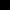 Watch these video: Describe in your own words the difference between precision and accuracy. How accurate is your measuring stick? How precise is your meter stick?  How do you know?Check out this video about NIST (National Institute of Standards and Technology): https://www.nist.gov/about-nist  What are two interesting facts you learned about NIST?Write your response to Question 4